TWINSBURG HIGH SCHOOLHOLIDAY BASEBALL CLINIC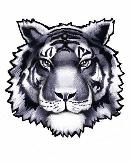 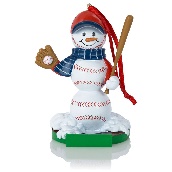 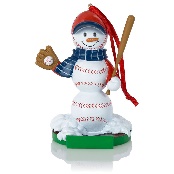 WHEN:		December 20, 21 & 22, 2021 WHERE:	Twinsburg High School Gymnasium @ 10084 Ravenna Rd. Twinsburg, OH 44087WHO:		Boys and girls in grades 3rd – 8th TIMES:		8:30am – 11:30am COST:		$100 – cash or check payable to “Twinsburg Athletic Boosters c/o Baseball” 		** Registration deadline is Monday, December 6, 2021 **	Join the Twinsburg High School baseball team at their 2nd annual Holiday Baseball Clinic!  The camp will be directed by Twinsburg Baseball Head Coach, Jeff Luca.  Current coaches and players will assist in the instruction and supervision during the camp.  The camp will cover basic baseball fundamentals of the game including teamwork, fair play and the opportunity to have fun!  Players should bring a hat, glove, bat and water bottle.  Baseball pants are recommended, but not required. - - - - - - - - - - - - - - - - - - - - - - - - - - - - - - - - - - - - - - - - - - - - - - - - - - - - - - - - - - - - - - - - - - - - - - - - - - - - - - - - - -  Registration and payment must be received by Monday, December 6, 2021!  Registration forms can be turned in to the Athletic Department at the THS Welcome Center or mailed to the Twinsburg High School Athletic Office at 10084 Ravenna Road, Twinsburg OH, 44087 Attn: Jeff Luca **CONTACT COACH LUCA WITH QUESTIONS: JLUCA@TWINSBURGCSD.ORG OR 330-486-2481**CAMPER’S NAME: ___________________________________________________________GRADE: _________T-SHIRT SIZE - CIRCLE ONE:     YOUTH M       YOUTH L       YOUTH XL       ADULT S       ADULT M       ADULT L       ADULT XLPLEASE PROVIDE NAME AND CONTACT NUMBERS:                                                                                                                 PARENT/GAURDIAN________________________________ CELL _______________ HOME _______________PARENT/GAURDIAN________________________________ CELL _______________HOME ________________*Every participant must complete the Emergency Medical Authorization, Agreement of Risk and Assumption of Risk.*EMERGENCY MEDICAL AUTHORIZATIONStudent’s Name ______________________________________ Home Phone __________________Address _________________________________________________________________________Parents/Guardians _________________________________________________________________Purpose: To enable parents/guardians to authorize the provision of emergency treatment for students who become ill injured while under school authority when the parents/guardians cannot be reached.**This form MUST BE COMPLETED in full to participate in THS Holiday Baseball Clinic**TO GRANT CONSENTIn the event reasonable attempts to contact _______________________________(parent/guardian) at: HOME ______________________ CELL _____________________WORK__________________or reasonable attempts to contact __________________________________ (other parent/guardian) at: HOME ____________________ CELL ____________________WORK_____________________have been unsuccessful, I hereby give my consent for:1. The administration of any treatment deemed necessary by Dr. _____________________________(preferred doctor) or another licensed physician or dentist, if preferred practitioner is not available.2. The transfer of the student to _____________________________________ (preferred hospital) orany other hospital reasonably accessible. This authorization does not cover major surgery unless the medical opinions of two other licensed physicians or dentist concur on the necessity for such surgery before the performance of such surgery. Facts concerning the child’s medical history include allergies, medications being taken, and any physical impairment to which a physician should be alerted.  Parent/Guardian Signature ___________________________________ Date____________Address _________________________________________________________________________Twinsburg City School DistrictAthletic Department10084 Ravenna RoadTwinsburg, Ohio 44087AGREEMENT OF RISKMy child and I are aware that participating in THS Holiday Baseball Clinic is a potentially hazardousactivity. I assume all risks associated with participation in this sport including, but not limited to, falls, contact with other participants, and other reasonable risk conditions associated with the sport. I waive all rights to financial assistance for medical and/or hospitalization expense incurred by my child while involved in any phase of athletic participation. I assume responsibility for payment of any and all expenses for treatment of such occurrences.Student Signature ________________________________________________ Date __________Parent/Guardian Signature _________________________________________ Date __________